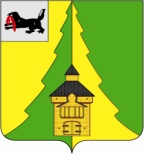 Российская ФедерацияИркутская областьНижнеилимский муниципальный районАДМИНИСТРАЦИЯПОСТАНОВЛЕНИЕОт «        »              2024 г. №          г. Железногорск – Илимский      В соответствии со  статьями 17 и 18 Федерального закона от 8 ноября 2007 года № 257-ФЗ "Об автомобильных дорогах и о дорожной деятельности в Российской Федерации и о внесении изменений в отдельные законодательные акты Российской Федерации", Федеральным законом от 6 октября 2003 года № 131-ФЗ «Об общих принципах организации местного самоуправления в Российской Федерации», руководствуясь статьями 36, 47 Устава МО «Нижнеилимский район», администрация Нижнеилимского муниципального районаПОСТАНОВЛЯЕТ:Утвердить прилагаемый Порядок ремонта и содержания муниципальных автомобильных дорог общего пользования местного значения Нижнеилимского муниципального района.Настоящее постановление подлежит официальному опубликованию в периодическом печатном издании «Вестник Думы и администрации Нижнеилимского муниципального района» и размещению на официальном сайте МО «Нижнеилимский район». Контроль за исполнением настоящего постановления возложить на первого заместителя мэра – начальника управления строительства и архитектуры В. В. Цвейгарта.Мэр   района                                                     М.С. РомановРассылка: в дело -2экз, В.В. Цвейгарту, ОЖКХ,Т и С, ДУМИ, Управление строительства и архитектуры, отдел бух. учета и отчетностиС. Е. Сибрина30708Порядок ремонта и содержания муниципальных автомобильных дорог общего пользования местного значения Нижнеилимского муниципального районаНастоящий Порядок ремонта и содержания муниципальных автомобильных дорог общего пользования местного значения Нижнеилимского муниципального района (далее - Порядок) устанавливает правила организации и проведения ремонта муниципальных автомобильных дорог общего пользования местного значения (далее - автомобильные дороги), включающего в себя организацию и проведение работ по восстановлению транспортно-эксплуатационных характеристик автомобильных дорог, при выполнении которых не затрагиваются конструктивные и иные характеристики надежности и безопасности автомобильных дорог (далее - работы по ремонту автомобильных дорог), а также содержания автомобильных дорог, включающего в себя организацию и проведение работ (оказание услуг) по поддержанию надлежащего технического состояния автомобильных дорог, оценке их технического состояния, а также по организации и обеспечению безопасности дорожного движения (далее - работы по содержанию автомобильных дорог). 2. Ремонт автомобильных дорог осуществляется в соответствии с требованиями технических регламентов в целях поддержания бесперебойного движения транспортных средств по автомобильным дорогам и безопасных условий такого движения, а также обеспечения сохранности автомобильных дорог в соответствии с правилами, установленными Федеральным законом от 8 ноября 2007 года № 257-ФЗ «Об автомобильных дорогах и о дорожной деятельности в Российской Федерации и о внесении изменений в отдельные законодательные акты Российской Федерации».3. Содержание автомобильных дорог осуществляется в соответствии с требованиями технических регламентов в целях обеспечения сохранности автомобильных дорог, а также организации дорожного движения, в том числе посредством поддержания бесперебойного движения транспортных средств по автомобильным дорогам и безопасных условий такого движения.4. Организация работ по ремонту автомобильных дорог и работ по содержанию автомобильных дорог осуществляется администрацией Нижнеилимского муниципального района (далее – Администрация).Выполнение работ по ремонту автомобильных дорог и работ по содержанию автомобильных дорог осуществляют юридические лица и (или) индивидуальные предприниматели (далее – подрядная организация), с которыми Администрация в соответствии с Федеральным законом от 5 апреля 2013 года № 44-ФЗ «О контрактной системе в сфере закупок товаров, работ, услуг для обеспечения государственных и муниципальных нужд» заключила муниципальный контракт на выполнение соответствующих работ (далее – муниципальный контракт).5. Организация и проведение работ по ремонту автомобильных дорог включают в себя следующие мероприятия:1) оценка технического состояния автомобильных дорог;2) разработка сметных расчетов стоимости работ по ремонту автомобильных дорог на основании дефектных ведомостей (далее – сметные расчеты по ремонту);3) заключение муниципального контракта;4) проведение работ по ремонту автомобильных дорог;5) приемка работ по ремонту автомобильных дорог.6. Капитальный ремонт или ремонт автомобильных дорог осуществляется в случае несоответствия транспортно-эксплуатационных характеристик автомобильных дорог требованиям технических регламентов.7. Организация и проведение работ по содержанию автомобильных дорог включают в себя следующие мероприятия:1) заключение муниципального контракта;2) проведение работ по содержанию автомобильных дорог;3) приемка работ по содержанию автомобильных дорог.8. Оценка технического состояния автомобильных дорог проводится Администрацией по мере необходимости. 9. Оценка технического состояния автомобильных дорог проводится в порядке, установленном Приказом Министерством транспорта Российской Федерации от 7 августа 2020 года № 288 «О порядке проведения оценки технического состояния автомобильных дорог».10. По результатам оценки технического состояния автомобильных дорог, Администрация составляет дефектные ведомости.11. Разработка сметных расчетов по ремонту осуществляется Администрацией или подрядной организацией, с которой Администрация в соответствии с Федеральным законом от 5 апреля 2013 года № 44-ФЗ «О контрактной системе в сфере закупок товаров, работ, услуг для обеспечения государственных и муниципальных нужд» заключила муниципальный контракт.12. Сметные расчеты по ремонту разрабатываются на основании дефектных ведомостей с учетом Классификации работ по капитальному ремонту, ремонту и содержанию автомобильных дорог, утвержденных Приказом Министерства транспорта  Российской Федерации от 16 ноября 2012 года № 402, а также нормативов финансовых затрат на капитальный ремонт, ремонт, содержание автомобильных дорог межмуниципального значения и правил расчета ассигнований районного бюджета на капитальный ремонт, ремонт, содержание автомобильных дорог межмуниципального значения, утвержденных постановлением администрации Нижнеилимского муниципального района от 28 июля 2011 года № 733.13. Сметные расчеты по ремонту утверждаются Администрацией.14. Утвержденные Администрацией сметные расчеты по ремонту используются при формировании обоснований на заключение муниципальных контрактов.15. Подрядная организация при организации и проведении работ по ремонту автомобильных дорог:1) в случае принятия в порядке установленном действующим законодательством Администрацией решения о временном ограничении или прекращении движения на автомобильной дороге обеспечивает временные ограничения или прекращение движения посредством установки соответствующих дорожных знаков или иными техническими средствами организации дорожного движения, а также распорядительно-регулировочными действиями;2) разрабатывает схему организации дорожного движения и согласовывает ее с органами государственной инспекции безопасности дорожного движения;3) осуществляет ремонт автомобильных дорого в соответствии со сметными расчетами по ремонту, условиями муниципального контракта и требованиями технических регламентов;4) принимает необходимые меры для обеспечения безопасности дорожного движения.16. Состав и виды работ по содержанию автомобильных дорог определяются в соответствии с Классификацией работ по капитальному ремонту, ремонту и содержанию автомобильных дорог, утвержденных Приказом Министерства транспорта  Российской Федерации от 16 ноября 2012 года № 402, а также с учетом нормативов финансовых затрат на капитальный ремонт, ремонт, содержание автомобильных дорог межмуниципального значения и правил расчета ассигнований районного бюджета на капитальный ремонт, ремонт, содержание автомобильных дорог межмуниципального значения, утвержденных постановлением администрации Нижнеилимского муниципального района от 28 июля 2011 года № 733.17. При определении состава и видов работ по содержанию автомобильных дорог должны учитываться следующие приоритеты:1) проведение работ, влияющих на безопасность дорожного движения, в том числе уборка снега и борьба с зимней скользкостью, восстановление и замена технических средств организации дорожного движения, уборка посторонних предметов с проезжей части, ликвидация деформаций и повреждений дорожного покрытия;2) проведение работ, влияющих на срок службы элементов автомобильной дороги и входящих в ее состав дорожных сооружений, в том числе восстановление обочин, откосов земляного полотна, элементов водоотвода, приведение полосы отвода автомобильной дороги в нормативное состояние.18. Администрация при организации и проведении работ по ремонту автомобильных работ информирует пользователей автомобильных дорог о сроках ремонта автомобильных дорог и возможных путях объезда.19. При организации и проведении работ по содержанию автомобильных дорог подрядная организация: 1) осуществляет выполнение работ по содержанию автомобильных дорог в соответствии с условиями муниципального контракта и требованиями технических регламентов.20. Администрация при организации и проведении работ по содержанию автомобильных дорог:1) обеспечивает анализ состояния автомобильных   дорог путем непрерывного контроля за их транспортно-эксплуатационным состоянием;2) направляет подрядной организации, в соответствии с муниципальным контрактом, заявки на выполнение работ по содержанию автомобильных дорог (далее – заявки), которые формируются в случае несоответствия транспортно-эксплуатационного состояния автомобильных дорог и дорожных сооружений требованиям технических регламентов, исходя из текущих погодных и дорожных условий;3) в приоритетном порядке направляет заявки на выполнение работ, направленных на обеспечение безопасности дорожного движения;4) при возникновении на автомобильной дороге препятствий для движения транспортных средств в результате обстоятельств непреодолимой силы обеспечивает принятие незамедлительных мер по организации дорожного движения или временному ограничению либо прекращению движения транспортных средств.21.  Приемка результатов выполненных подрядными организациями работ по ремонту автомобильных дорог и (или) работ по содержанию автомобильных дорог осуществляется Администрацией в соответствии с условиями заключенного муниципального контракта.22. Формирование расходов местного бюджета на очередной финансовый год и плановый период на ремонт и содержание автомобильных дорог осуществляется в соответствии с Методикой планирования бюджетных ассигнований бюджета муниципального образования «Нижнеилимский район» с учетом нормативов финансовых затрат на капитальный ремонт, ремонт, содержание автомобильных дорог межмуниципального значения и правил расчета ассигнований районного бюджета на капитальный ремонт, ремонт, содержание автомобильных дорог межмуниципального значения, утвержденных постановлением администрации Нижнеилимского муниципального района от 28 июля 2011 года № 733. Мероприятия по содержанию и ремонту автомобильных дорог финансируются за счет средств дорожного фонда муниципального образования «Нижнеилимский район».